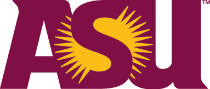 REQUEST FOR GRADE OF INCOMPLETEThe grade of “I” (Incomplete) can only be given by an instructor when a student, who is doing otherwise acceptable work, is unable to complete a course (e.g., final exam or term paper) because of illness or other conditions beyond the student’s control.  Unfinished work must be completed with the same instructor except under extenuating circumstances.  The completion date is determined by the instructor but may not exceed one calendar year from the date the mark of “I” is recorded.  Refer to the current Catalog for further details.* Student has one calendar year from the date the mark of “I” is recorded to complete the course.To be completed by the student and filed with the instructor at the time an “incomplete” grade is requested.To be completed by the student and filed with the instructor at the time an “incomplete” grade is requested.To be completed by the student and filed with the instructor at the time an “incomplete” grade is requested.To be completed by the student and filed with the instructor at the time an “incomplete” grade is requested.To be completed by the student and filed with the instructor at the time an “incomplete” grade is requested.To be completed by the student and filed with the instructor at the time an “incomplete” grade is requested.To be completed by the student and filed with the instructor at the time an “incomplete” grade is requested.To be completed by the student and filed with the instructor at the time an “incomplete” grade is requested.To be completed by the student and filed with the instructor at the time an “incomplete” grade is requested.To be completed by the student and filed with the instructor at the time an “incomplete” grade is requested.To be completed by the student and filed with the instructor at the time an “incomplete” grade is requested.To be completed by the student and filed with the instructor at the time an “incomplete” grade is requested.To be completed by the student and filed with the instructor at the time an “incomplete” grade is requested.To be completed by the student and filed with the instructor at the time an “incomplete” grade is requested.To be completed by the student and filed with the instructor at the time an “incomplete” grade is requested.Name (Last, First, Middle)Name (Last, First, Middle)Name (Last, First, Middle)Name (Last, First, Middle)Name (Last, First, Middle)Name (Last, First, Middle)ASU I.D. No.ASU I.D. No.ASU I.D. No.ASU I.D. No.MajorMajorDate of RequestDate of RequestDate of RequestLocal Address (No., Street, Apt.)Local Address (No., Street, Apt.)Local Address (No., Street, Apt.)Local Address (No., Street, Apt.)Local Address (No., Street, Apt.)Local Address (No., Street, Apt.)City, State, ZipCity, State, ZipCity, State, ZipCity, State, ZipE-mailE-mailPhonePhonePhoneCourse Prefix and No.TitleTitleTitleTitleSchedule Line No.Schedule Line No.Schedule Line No.Semester YearSemester YearSemester YearInstructor NameInstructor NameInstructor NameReason For RequestReason For RequestReason For RequestReason For RequestReason For RequestReason For RequestReason For RequestReason For RequestReason For RequestReason For RequestReason For RequestReason For RequestReason For RequestReason For RequestReason For RequestI Expect to Be Incomplete In the Following:I Expect to Be Incomplete In the Following:I Expect to Be Incomplete In the Following:I Expect to Be Incomplete In the Following:I Expect to Be Incomplete In the Following:I Expect to Be Incomplete In the Following:I Expect to Be Incomplete In the Following:I Expect to Be Incomplete In the Following:I Expect to Be Incomplete In the Following:I Expect to Be Incomplete In the Following:I Expect to Be Incomplete In the Following:I Expect to Be Incomplete In the Following:I Expect to Be Incomplete In the Following:I Expect to Be Incomplete In the Following:I Expect to Be Incomplete In the Following:Proposed Completion DateProposed Completion DateProposed Completion DateProposed Completion DateProposed Completion DateProposed Completion DateProposed Completion DateStudent SignatureStudent SignatureStudent SignatureStudent SignatureStudent SignatureStudent SignatureStudent SignatureStudent SignatureTO BE COMPLETED BY THE INSTRUCTOR.  Be explicit in the event that unexpected circumstances prevent you from processing the Change of Grade by the agreed date.TO BE COMPLETED BY THE INSTRUCTOR.  Be explicit in the event that unexpected circumstances prevent you from processing the Change of Grade by the agreed date.TO BE COMPLETED BY THE INSTRUCTOR.  Be explicit in the event that unexpected circumstances prevent you from processing the Change of Grade by the agreed date.TO BE COMPLETED BY THE INSTRUCTOR.  Be explicit in the event that unexpected circumstances prevent you from processing the Change of Grade by the agreed date.TO BE COMPLETED BY THE INSTRUCTOR.  Be explicit in the event that unexpected circumstances prevent you from processing the Change of Grade by the agreed date.TO BE COMPLETED BY THE INSTRUCTOR.  Be explicit in the event that unexpected circumstances prevent you from processing the Change of Grade by the agreed date.TO BE COMPLETED BY THE INSTRUCTOR.  Be explicit in the event that unexpected circumstances prevent you from processing the Change of Grade by the agreed date.TO BE COMPLETED BY THE INSTRUCTOR.  Be explicit in the event that unexpected circumstances prevent you from processing the Change of Grade by the agreed date.TO BE COMPLETED BY THE INSTRUCTOR.  Be explicit in the event that unexpected circumstances prevent you from processing the Change of Grade by the agreed date.TO BE COMPLETED BY THE INSTRUCTOR.  Be explicit in the event that unexpected circumstances prevent you from processing the Change of Grade by the agreed date.TO BE COMPLETED BY THE INSTRUCTOR.  Be explicit in the event that unexpected circumstances prevent you from processing the Change of Grade by the agreed date.TO BE COMPLETED BY THE INSTRUCTOR.  Be explicit in the event that unexpected circumstances prevent you from processing the Change of Grade by the agreed date.TO BE COMPLETED BY THE INSTRUCTOR.  Be explicit in the event that unexpected circumstances prevent you from processing the Change of Grade by the agreed date.TO BE COMPLETED BY THE INSTRUCTOR.  Be explicit in the event that unexpected circumstances prevent you from processing the Change of Grade by the agreed date.TO BE COMPLETED BY THE INSTRUCTOR.  Be explicit in the event that unexpected circumstances prevent you from processing the Change of Grade by the agreed date.Student  Must Complete The Following Work:Student  Must Complete The Following Work:Student  Must Complete The Following Work:Student  Must Complete The Following Work:Student  Must Complete The Following Work:Student  Must Complete The Following Work:Student  Must Complete The Following Work:Student  Must Complete The Following Work:Student  Must Complete The Following Work:Student  Must Complete The Following Work:Student  Must Complete The Following Work:Student  Must Complete The Following Work:Student  Must Complete The Following Work:Student  Must Complete The Following Work:Student  Must Complete The Following Work:Grade Earned To DateGrade Earned To DateGrade To Be Awarded If Work Not CompletedDate Work To Be Completed And In Possession Of  Instructor*Date Work To Be Completed And In Possession Of  Instructor*Date Work To Be Completed And In Possession Of  Instructor*Date Work To Be Completed And In Possession Of  Instructor*Date Work To Be Completed And In Possession Of  Instructor*Date Work To Be Completed And In Possession Of  Instructor*	Approved	Approved		as modified		Disapproved	Approved	Approved		as modified		Disapproved	Approved	Approved		as modified		Disapproved	Approved	Approved		as modified		Disapproved	Approved	Approved		as modified		Disapproved	Approved	Approved		as modified		DisapprovedInstructor’s SignatureInstructor’s SignatureInstructor’s SignatureInstructor’s SignatureDateDateDateDepartment Chair’s SignatureDepartment Chair’s SignatureDepartment Chair’s SignatureDepartment Chair’s SignatureDepartment Chair’s SignatureDepartment Chair’s SignatureDateDate